Atributy a zprávy zasílané z OTE na účastníky trhu vyvolané akcemi EDC v CS OTETento popis specifikuje komunikaci zpráv iniciovaných systémem EDC a jejich dopad na ostatní účastníky trhu. Předpokládané nasazení těchto úprav do testovacího systému OTE SANDBOX se zúčtovací periodou 15 minut je druhá polovina května 2024.Registrace/ukončení registrace EAN do skupiny sdíleníProces registrace EAN či ukončení registrace EAN do skupiny sdílení je zahájen zasláním zprávy E11 o registraci/ukončení registrace skupiny sdílení z EDC do OTE. OTE po kontrole splnění podmínek pro registraci EAN uloží atributy čísla skupiny sdílení (sg-id) a typu skupiny sdílení (sg-type) uvedené v zasílané zprávě na kmenová data EAN v systému OTE a následně zašle opis této zprávy (msgcode 383) na dotčené účastníky trhu (provozovatel distribuční soustavy, dodavatel, subjekt zúčtování). Při přiřazení EAN do skupiny sdílení OTE od počátku platnosti přiřazení na tomto EAN vygeneruje profil S11 (pro EAN druhu dodávka-0001), nebo S12 (pro EAN druhu odběr-0002) a od tohoto rozhodného dne očekává od EDC zasílání dat měření se zohledněním sdílení v kWh na 2 desetinná místa s rozlišením po 15 minutách.Upozornění: Dle dohody OTE s EDC může „datum do“ ve zprávě E11 a tedy i v opisu této zprávy (msgcode 383) přesahovat platnost registrace EAN (EDC bude zpravidla při registraci používat „datum do 31.12.9999“).Kontroly v CS OTE při příjmu zprávy E11Kontrola na druh EAN odběrový (0002) nebo dodávkový (0001). Pro ostatní druhy EAN bude zpráva s registrací do skupiny sdílení v CS OTE odmítnuta.Kontrola existence průběhového měření na EAN obsažený ve zprávě E11 v období od „datum od“ do konce platnosti EAN.Kontrola existence EAN – kontrola, že je EAN registrován v CS OTE k datu „datum od“.Kontrola, že na EAN není v období „datum od“ do konce platnosti EAN přiřazen příznak označující, že EAN je certifikován pro SVR (atribut „cert-svr“ přiřazovaný na základě informace předávané do OTE provozovatelem přenosové soustavy).Sekvenční diagram zprávy: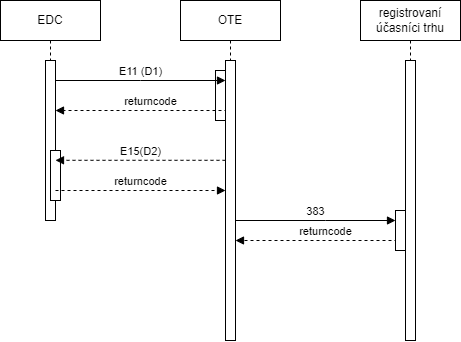 Zprávy zasílané v komunikaci:Struktura zprávy E11 a 383:Ukázka xml zprávy E11:Ukázka xml zprávy 383:Dotazy na kmenová data EAN přiřazeného do skupiny sdíleníV případě dotazu na kmenová data EAN přiřazeného do skupiny sdílení je registrovanému účastníku trhu vrácen plný výpis kmenových dat, jehož součástí jsou, v případě, že je daný EAN přiřazen do skupiny sdílení, i atributy informující o přiřazení EAN do skupiny sdílení, tedy atributy „sg-id“ a atributy „sg-type“. O tyto atributy bude rozšířen i výpis kmenových dat na portále OTE.Zasílání měření od PDS a měření se zohledněním sdílení od EDCPo registraci EAN do skupiny sdílení je na EAN v CS OTE vytvořen profil pro zasílání dat měření se zohledněním sdílení od EDC. Na každém EAN registrovaném do skupiny sdílení tedy budou 2 sady profilů, sada typu „A“ pro zasílání měření provozovatelem distribuční soustavy a dále sada typu „S“ pro zasílání měření se zohledněním sdílení od EDC.Pro komunikaci měřených dat a dat měření se zohledněním sdílení je použit identický scénář pro zasílání měřených dat, který je používán k zasílání měřených dat provozovatelem distribuční soustavy.Při zasílání jak měřených dat, tak dat měření se zohledněním sdílení bude používán standardní číselník statusů dat:Sady profilů na EAN jednotlivých druhů EANDodávka-druh 0001:Odběr-druh 0002Zasílání zprávy 121 s měřením od PDS/PPS (opis dat na ÚT: msgcode 232)Při zaslání měřených dat provozovatelem distribuční soustavy OTE zasílá opis (msgcode 232) obdržených měřených dat na účastníky trhu. V tomto opise jsou obsaženy pouze profily typu A, neobsahuje profily typu S.Zasílání zprávy 121 s měřením se zohledněním sdílení od EDC (opis dat na ÚT: msgcode 232)Při zaslání měřených dat se zohledněním sdílení od EDC následně OTE zasílá opis (msgcode 232) měření se zohledněním sdílení na účastníky trhu. V tomto opise jsou obsaženy pouze profily typu S, neobsahuje profily typu A.Opis zasílaný OTE na dotaz účastníka trhu (dotaz 131 a odpovědní zpráva 232)V případě dotazu účastníka trhu (msgcode 131) na data měření u EAN, který je zapojen do skupiny sdílení, jsou v odpovědi (msgcode 232) na účastníka trhu zaslány obě sady profilů, tedy jak sada měřených dat typu A, tak sada dat měření se zohledněním sdílení typu S. V případě, že sdílení nebude po celé období dotazu, budou v odpovědi vrácena data měření na profilech typu A za celé dotazované období, a data na profilech typu S pouze za období, kdy byl daný EAN součástí skupiny sdílení.Zprávy zasílané v komunikaci:Ukázka xml zprávy 121 zasílané EDC:Číslo zprávy OTESlovní popisXSD šablonaE11Registrace EAN do sk. sdílení MASTERDATA.xsdE15Hlášení o chybě/potvrzení o přijetíRESPONSE.xsd383Opis registrace EAN do sk. sdíleníMASTERDATA.xsdAtribut v xmlvýznamstrukturaPříkladext-uiEANEan18859182400610631378date-fromDatum odDate2024-07-31date-toDatum doDate2024-09-30sg-idJednoznačný identifikátor skupiny sdílení – předpoklad číslo pevné délky 10 znakůString(10)0000000001sg-typetyp skupiny sdílení:01 – společenství02 – zákazník/výrobce sám sobě, jinému zákazníkovi, nebo v rámci jednoho PM03 – HDSString(2)01Kód statusupopis46Platná hodnota99Náhradní platná hodnota66Náhradní předběžná hodnota00Hodnota nebyla vyplněnaOznačení profiluPopis profiluA11Dodávka do distribuční soustavy změřená provozovatelem distribuční soustavyS11Měření se zohledněním sdílení zasílané EDCOznačení profiluPopis profiluA12Odběr z distribuční soustavy změřený provozovatelem distribuční soustavyS12Měření se zohledněním sdílení zasílané EDCČíslo zprávy OTESlovní popisXSD šablona121Skutečná data průběhová CDSDATA.xsd222Potvrzení/chyba při přijetí skutečných průběhových datRESPONSE.xsd131Požadavek na zaslání dat k fakturaciCDSREQ.xsd232Skutečná data pro fakturaciCDSDATA.xsd